UMW/IZ/PN-146/18     		                                                	Wrocław, 04.01.2019 r.NAZWA POSTĘPOWANIA  Dostawa mikromacierzy na potrzeby I Katedry Pediatrii i Kliniki Pediatrii, Alergologii 
i Kardiologii Uniwersytetu Medycznego we WrocławiuKryteriami oceny ofert były: Cena realizacji przedmiotu zamówienia – 60 %,Termin ważności oznaczeń, wchodzących w skład mikromacierzy - 40 %.WYNIKUniwersytet Medyczny we Wrocławiu dziękuje Wykonawcy za udział w ww. postępowaniu.Zgodnie z art. 92 Prawa zamówień publicznych (Pzp), zawiadamiamy o jego wyniku.Złożone ofertyOfertę złożył następujący Wykonawca, wymieniony w Tabeli: Informacja o Wykonawcach wykluczonych z postępowania.Wykonawca, który złożył ofertę, nie został wykluczony z postępowania.Informacja o Wykonawcach, których oferty zostały odrzucone i o powodach odrzucenia oferty.Treść złożonej oferty odpowiada treści Siwz; oferta nie podlega odrzuceniu.Informacja o wyborze najkorzystniejszej oferty.Jako najkorzystniejszą wybrano ofertę Wykonawcy:Ewa Kowalczyk, prowadząca działalność gospodarczą pod nazwą:ANALITYK Ewa Kowalczykul. E. Romera 10 lok. B902-784 WarszawaTreść oferty ww. Wykonawcy odpowiada treści Siwz, oferta nie podlega odrzuceniu, a Wykonawca nie został wykluczony z postępowania.Z upoważnienia RektoraKanclerz UMWmgr Iwona Janus 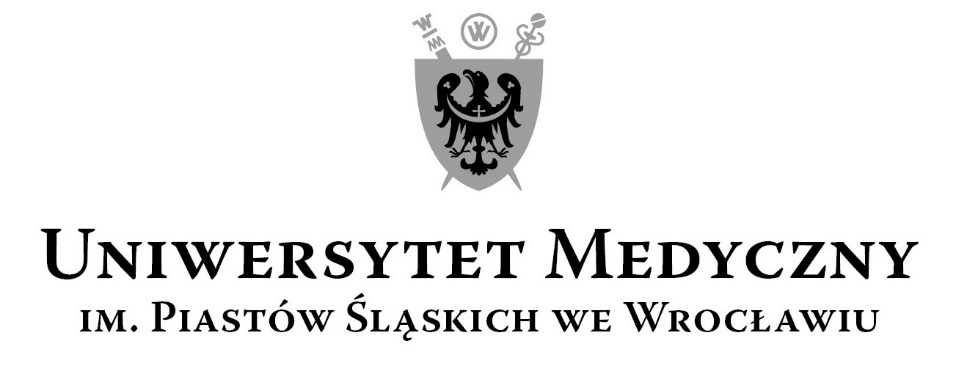 50-367 Wrocław, Wybrzeże L. Pasteura 1Zespół ds. Zamówień Publicznych UMWul. K. Marcinkowskiego 2-6, 50-368 Wrocławfaks 71 / 784-00-45e-mail: monika.komorowska@umed.wroc.pl 50-367 Wrocław, Wybrzeże L. Pasteura 1Zespół ds. Zamówień Publicznych UMWul. K. Marcinkowskiego 2-6, 50-368 Wrocławfaks 71 / 784-00-45e-mail: monika.komorowska@umed.wroc.pl NrWykonawcy, adres Cena realizacji przedmiotu zamówienia w PLN/punktyTermin ważności oznaczeń, wchodzących w skład mikromacierzy / punktyŁączna punktacja 1Ewa Kowalczyk, prowadząca działalność gospodarczą pod nazwą:ANALITYK Ewa Kowalczykul. E. Romera 10 lok. B902-784 Warszawa166 320,6060,00 pkt3 miesiące od daty dostawy 40,00 pkt100,00 pkt